                                                Экологический вестник 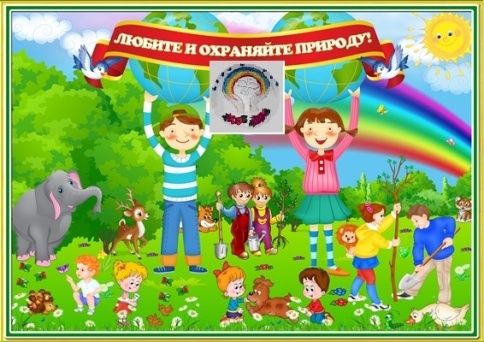 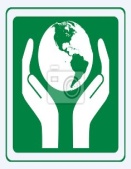                  ХАСАВЮРТОВСКИЙ                                   ЭКОЛОГО- БИОЛОГИЧЕСКИЙ ЦЕНТР                                                                                                                                                    Мы не можем не вторгаться в природу                                                                                                                              ноябрь   2015 г.                 №3 (12) Но мы можем изменить отношение к ней!..                                          Общегородской праздник «Урожай – 2015»      в эколого-биологическом центре.Привлечение подрастающего поколения к изучению экологии, природопользования и сельскохозяйственного производства, привитие навыков бережного отношения к природным ресурсам и их рачительного использования является основной задачей, которую ставит перед собой коллектив эколого-биологического центра г.Хасавюрта.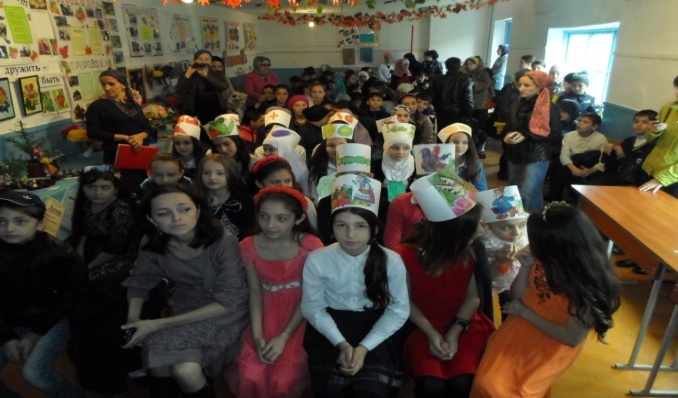                Участники праздника в актовом зале Традиционный экологический праздник «Урожай – 2015» состоялся на базе ЭБЦ 24 октября 2015г. На этом мероприятии подводились итоги работ педагогов и  учащихся-экологов за 2014-2015 учебный год. Это мероприятие учит детей чувствовать осеннюю красоту природы,  правильно определять осеннее время года по характерным признакам и уметь наблюдать за растениями, позволяет подвести ребёнка к тому что, как важно любить окружающую природу, чувствовать её, заботиться о ней.К празднику была приурочена выставка работ юных экологов, которую смогли посетить с 20 по 24 октября учащиеся школ города и района. На выставке были представлены экспонаты с учебно-опытных участков, различные поделки из природного материала, панно, композиции, коллажи. Каждое объединение выпустило яркие праздничные стенгазеты, на которых отражались итоги работ на учебно-опытных участках объединений и осенняя тематика.Праздник открыла зав.инструктивно-методическим отделом Черивханова З.М. Она вкратце рассказала о работе, проведенной педагогами совместно с биологами и учащимися-экологами в прошедшем учебном году, отметила достигнутые успехи в деле экологического воспитания учащихся и планах на будущее.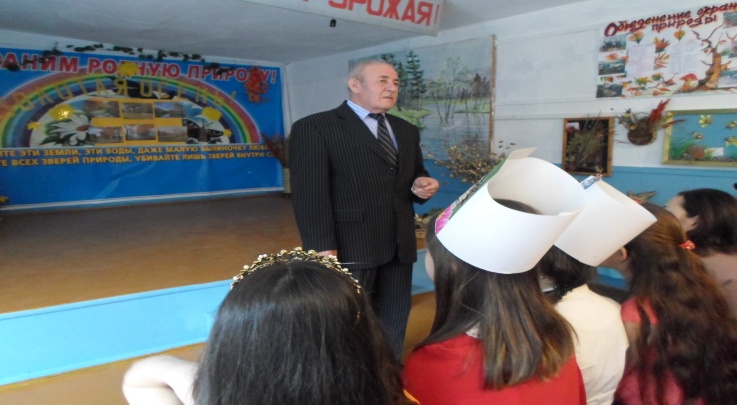 Директор ЭБЦ Омаров А.А. представил гостей праздника и в своем выступлении отметил работу, проведенную коллективом ЭБЦ совместно с администрацией и учащимися образовательных учреждений в 2014-2015 уч. году. Учащиеся –экологи приняли участие в 22 городских и 17 республиканских конкурсах, слетах, конференциях, форумах и по итогам этой работы  98 учащихся экологов, 18 учителей образовательных учреждений и 22 педагога ЭБЦ  отмечены республиканскими и городскими дипломами и грамотами.В своем приветственном слове зам.начальника управления образования Даибов М.А. отметил большую работу, проводимую в эколого-биологическом центре по экологическому, нравственному воспитанию  детей и  что экологический центр считается  одним из лучших в республике.С концертной программой на празднике выступили следующие экологи объединений: 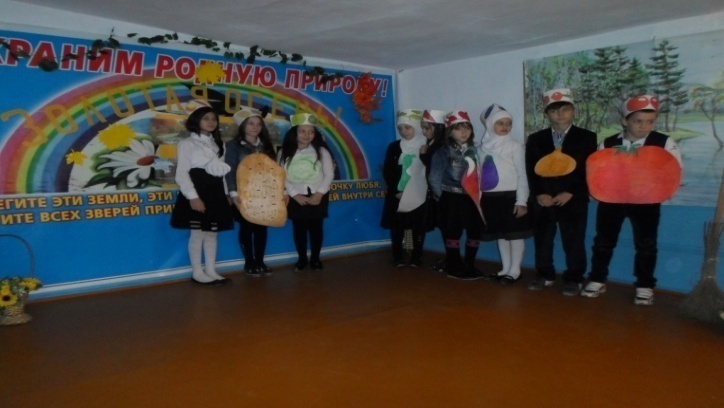   Программное выступление на празднике экологов ЭБЦ1.«Природа и мы» с учащимися гимназии им.Горького.   Рук. объединения Минбулатова Т.А.2.»Экология» с учащимися СОШ №17.Рук. объединения Батырбиева В.М.3. «Юный натуралист» с учащимися СОШ№11.Рук. объединения Хадисова И.И.4. «Юный натуралист» с уч-ся СОШ №11.Рук. объединения Аджиева Д.Ш.На общегородском празднике «Урожай – 2015» были отмечены дипломами и грамотами ГУО и ЭБЦ  учащиеся-экологи, педагоги ЭБЦ и биологи школ по итогам работы в прошедшем 2014-2015 уч.году.По итогам смотра-конкурса на «Лучший учебно-опытный участок» дипломом 1 степени награждена рук объединения «Охрана природы» Сайдулаева Л.У.По итогам смотра-конкурса на «Лучший кабинет» дипломом 1 степени награждена рук. объединения «Зеленая аптека» Мурзаева М.А.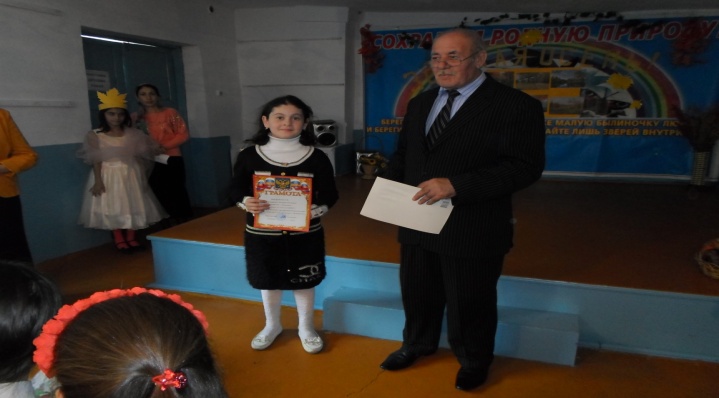    Директор ЭБЦ  награждает лучших экологов.По итогам смотра-конкурса «Лучшая поделка из природного материала», дипломом 1 степени награждена рук. объединения «Юный натуралист» Хадисова И.И.По итогам смотра-конкурса «Лучшая газета награждена дипломом 1 степени рук. объединения «Комнатное цветоводство» Балатова Н.А.По итогам смотра-конкурса «Лучший фотопланшет» награждена дипломом 1 степени рук. объединения «Охрана природы» Сайдулаева Л.У.В заключении праздника директор ЭБЦ Омаров А.А. выразил благодарность директорам и учителям школ за сотрудничество и пожелал участникам праздника успехов в учёбе и в работе по охране окружающей среды.Зав. ИМОЭБЦ   З.М.Черивханова          Осенние работы на УОУ ЭБЦ.В течении года УОУ объединений содержатся в  ухоженном состоянии. Своевременно проводятся все агротехнические мероприятия: посадка, посев, прополка сорняков, полив и т.д.Ежегодно проводится смотр-конкурс «На лучший учебно-опытный участок». В конце ноября были подведены итоги 1 тура конкурса по осенним видам работ рук. объединений на УОУ. Все УОУ очищены от растительных остатков и перекопаны.участки были поделены на делянки, где были проведены подзимние   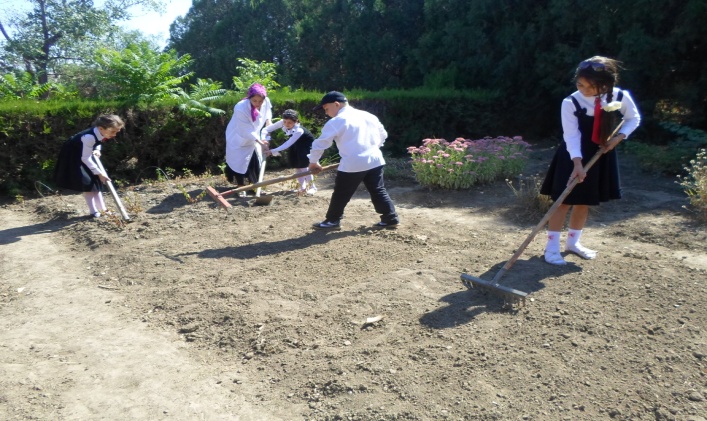              Подготовка делянок к осенним посадкамБыли высажены культуры, под опыты, закладываемые осенью. Производственный отдел участка является базой для выращивания посадочного материала для озеленения образовательных учреждений города.  Учащиеся-экологи вместе с рук. объединений посадили черенки древесно-кустарниковых пород. Для получения посадочного материала  было проведено черенкование  следующих  видов растений: самшит, форзиция, спирея, туя, сирийская роза, бересклет, розы и др. В  осенний период  на УОУ посажено следующее количество черенков: розы-1314шт.,  туи-180шт.,сирень-434шт., самшит-1206шт., форзиция-783шт., сирийская роза- 436шт., спирея- 435шт.,береспет-294шт.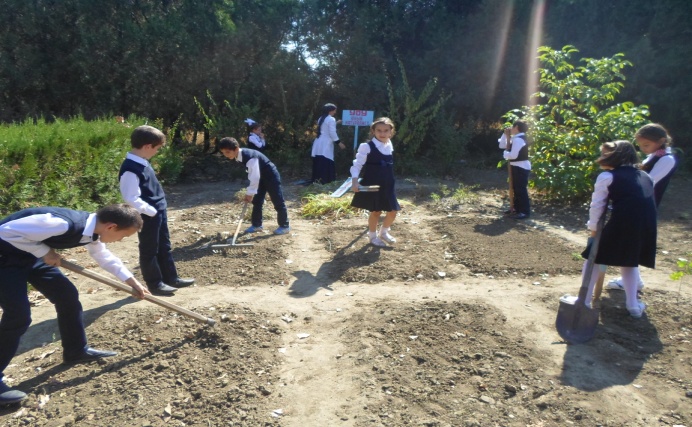            Уч-ся объед. «Юный натуралист» на УОУ                                   Зав.ИМО   З.М.ЧеривхановаОзеленительные мероприятия в ДОУВ настоящее время озеленение территорий дошкольных учреждений является одним из актуальных направлений. Озелененный участок выполняет не только эстетическую познавательную функции , но и служит для занятий в открытом воздухе. Зеленые насаждения на территории детских садов выполняют защитную , учебную и декоративную функции. 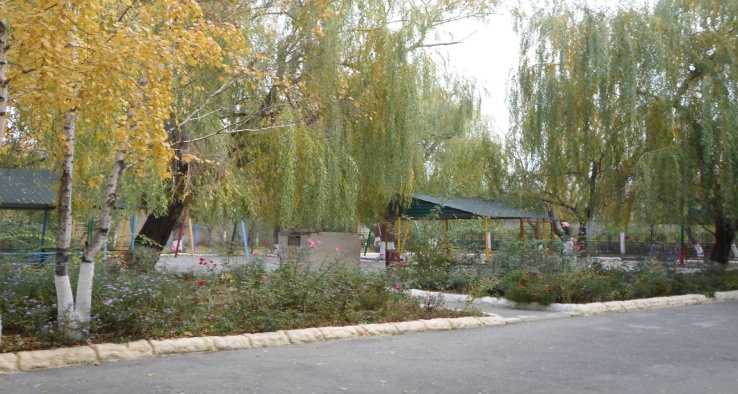                             Прогимназия «Ручеек»Наиболее важной следует считать защитную функцию насаждений благодаря которой создается благоприятный микроклимат на участках. Участок детского сада должен быть красив круглогодично. Зимой- пушистой изморозью, четкой графикой и контрастными цветами на белом снегу. Летом- пестроцветием газонов и клумб, радугой росы и дождя солнечном спектре. Богата его палитра и осенью. Яркими красками золота и багрянца покрываются деревья и кустарники. Весной он радует детей пробуждением к жизни, перламутром тающей воды и первыми цветами, прилетом птиц и появлением насекомых. 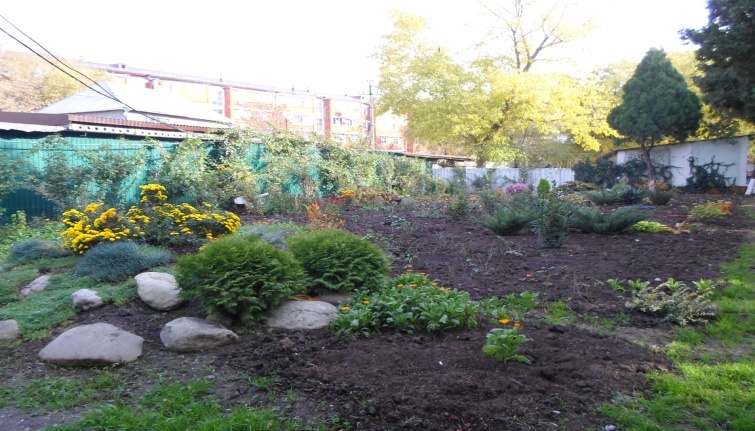                         Прогимназия «Ивушка»   Озеленение участков детских учреждений должно создавать обстановку, способствующему отдыху детей,и в непринужденной форме давать информацию, помогающую прививать трудолюбие, бережное и рациональное отношение к природе.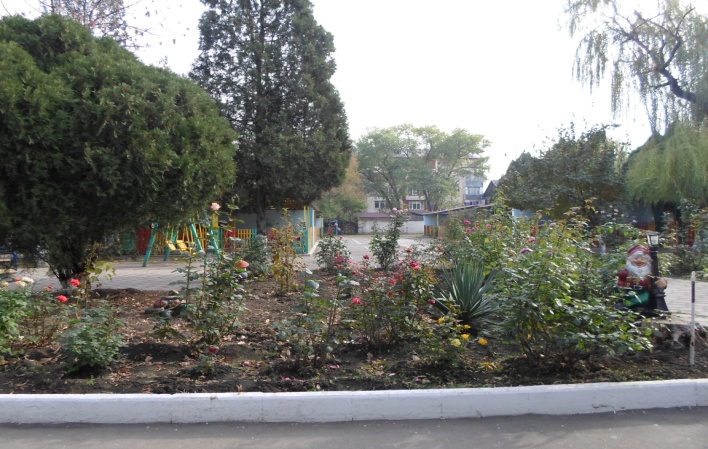                         Прогимназия «Сказка»    В дошкольных учреждениях города систематически проводится  работа по озеленению и благоустройству территорий.  В осенний период разбиты новые клумбы, рабатки, альпийские горки., беседки. Обновился  ассортимент растений. Проведены осенние посадки кустарников и многолетних цветов, проведена декоративная обрезка кустарников.  Хорошо поставлена работа по озеленению и благоустройству территорий в таких д/у как «Ивушка», «Ручеек», «Сказка», «Крепыш», «Аленушка», «Березка», «Звездочка».               Метод. по связям с ДОУ Сайдулаева Л.У. Оргмассовые мероприятие в  школах                       города                      Оргмассовые  мероприятия , проводимые с учащимися экологами  в школах города  с привлечением  большого числа  детей  несомненно  оказывают положительное  влияние на их отношение к окружающей  среде. Каждое   экологическое мероприятие в этой системе является самостоятельным звеном педагогического процесса и решает конкретные воспитательные  задачи. Проведение мероприятий  для организаторов, и для участников являются мощным средством рекреативной программы, средством формирования досуговой культуры, развития способностей и интересов, формирования гражданской  социально – адаптированной личности.  Поэтому важно формировать у детей школьного возраста представления о природе и форм отношения к ней.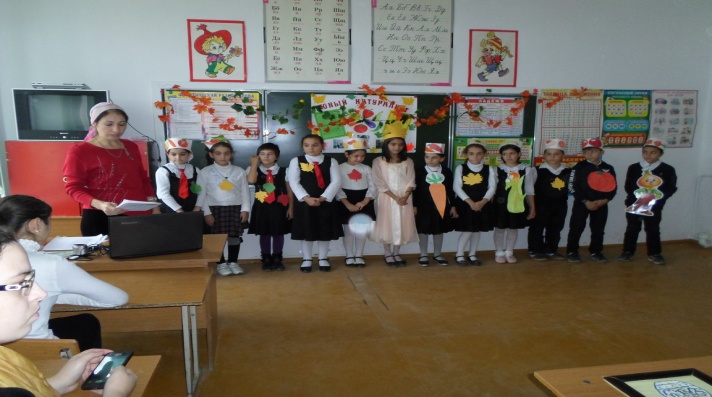                         Мероприятие в сош №1115. 10.2015год.СОШ№  11 Рук. объединения «Юный натуралист»Аджиева Д.Ш.провела мероприятие на тему«Золотая осень» с уч-ся  4 класса  2 группы.  Охват 21 человек. Цель мероприятия: подведение итогов осенних работ на учебно-опытном участке ;   воспитание чувства прекрасного, привитие любви и бережного отношения к родной природе и интереса к ее изучению.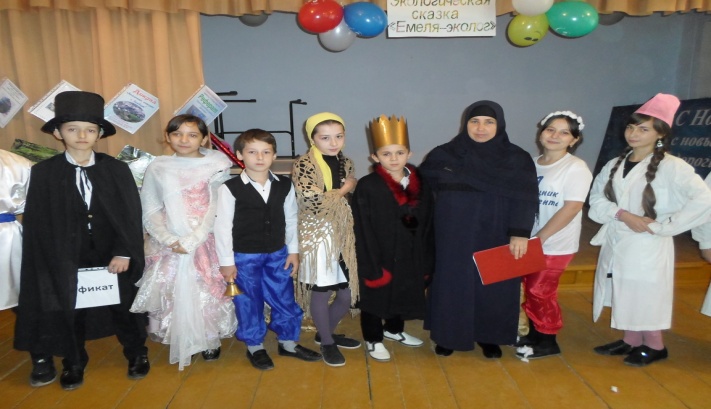                    Участники мероприятия сош №1714. 10. 2015г.   Рук. объед. «Экология» Батырбиева В.М. провела . СОШ №17         с уч-ся 1 группы экологическую сказку «Емеля эколог». Охват уч-ся 12 чел.  Цель мероприятия:- Нравственный урок;- Воспитание добрых чувств;- Развитие мышления и воображения;- Познание основ экологии и окружающего мира. Сюжет сказки поможет в занимательной форме обсудить с детьми проблему загрязнения окружающей среды, правила поведения во время отдыха на природе.                       Зав. по ОМР    Порсукова А.А.                       Зеленые ПионерыЭкологические проблемы современного мира являются результатом варварского отношения людей к окружающей среде, однако, в большинстве случаев причиной является банальная экологическая безграмотность населения. Восполнить пробелы как в экологическом, так и в патриотическом воспитании призван  проект «Зеленые пионеры «Зеленой России». Наличие нескольких направлений внутри данного отряда таких, как информационная, пропагандистская, патрульная, оздоровительно-досуговая и художественная сферы деятельности, позволяют каждому ребенку найти интересное для себя занятие. 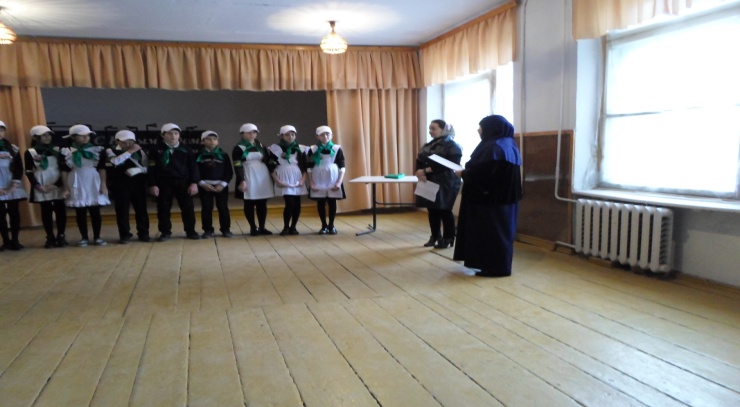   Прием детей СОШ №17 в отряд «Зеленые пионеры»Проект направлен на воспитание у подрастающего поколения патриотических чувств к своей Родине через формирование ответственности за окружающую нас природу и формирование основ экологической культуры."Зеленые пионеры" - первое детское добровольное экологическое движение в рамках ОЭОД "Зеленая Россия" с элементами противодействия разрушительной западной пропаганде, воспитания любви к Родине и трепетного отношения к уникальной природе страны.  Школьный формат "Зеленых пионеров" - экологическая дружина.    В СОШ №17 создан отряд из 12 человек -учащихся 7 класса.   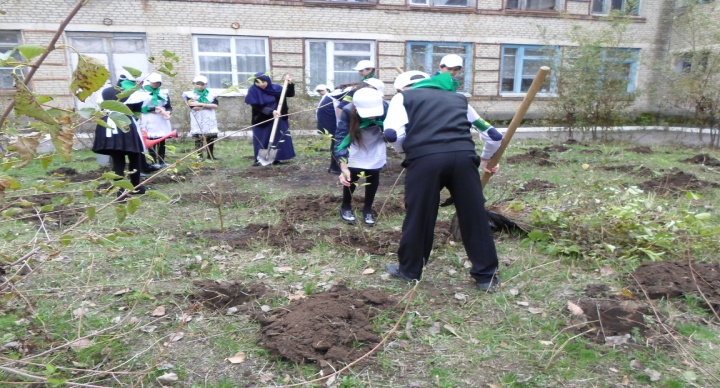 Первая акция по посадке саженцев»Зеленые пионеры» Ответственная за работу  - руководитель объединения«Экология» Батырбиева Вазипат Мусаевна  На торжественном приеме в отряд «Зеленых пионеров» пригласили главного специалиста – эксперта межрайонного комитета экологии Арсланову З.А. После торжественной части все участники мероприятия приняли участие в озеленении школьной клумбы. Это первая акция «Зеленых пионеров».                                      .                 Методист ЭБЦ     Батырбиева В.М.Работа педагогов  ЭБЦ в школах города.За каждым педагогом ДО ЭБЦ закреплена  школа, в которой  ведется  работа по различным направлениям. Работа в школе ведется в тесном контакте с администрацией и учительским составом школы. В начале учебного года каждый педагог ЭБЦ, знакомит директора закрепленной школы с годовым планом работы объединения и с планом совместных орг- массовых мероприятий.Педагоги ДО работают под непосредственным руководством заместителей директора по УВР, осуществляют дополнительное образование детей в различных направлениях, развивают творческую деятельность учащихся. Комплектуя состав объединения педагоги ЭБЦ принимают меры по сохранению его состава до окончания срока обучения.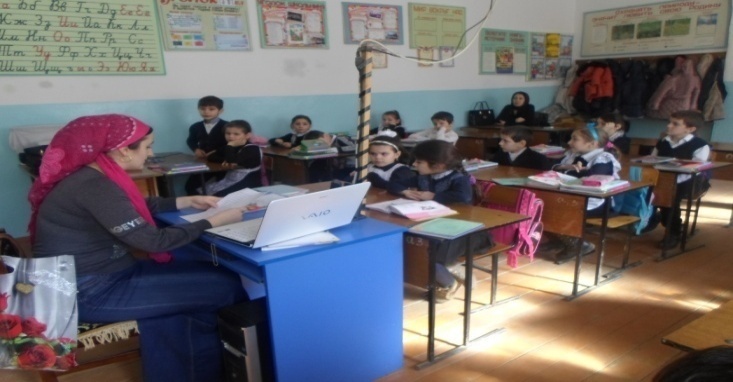              Мусаева Д.Р. ведет занятие в сош №12В начале учебного года оформляют кабинеты соответственно своему направлению, изготавливают экспонаты, гербарии, поделки из природного материала, альбомы, доклады, рефераты, ведут дневники наблюдений .Педагоги  ДО ЭБЦ проводят в школах города  организационно-массовые  и природоохранные  мероприятия : праздники, утренники, игры, викторины, конкурсы, семинары, экскурсии ,походы, экологические рейды и открытые занятия с учащимися посещающими объединения.        Руководители объединений  ведут работу с трудно-воспитуемыми подростками школы, вовлекая их в работу объединения. Ведется работа с одаренными детьми из числа учащихся объединения, активно участвующих в общегородских , республиканских и всероссийских конкурсах. Педагоги  ЭБЦ совместно с вожатыми школ формируют отряды «ЛЗД» , которые ведут в школах города огромную работу по озеленению и благоустройству территорий.  Совместно с отрядами «ЛЗД» и биологами проводят экологические рейды по очистке города и русел рек Акташ и Ярык- Сув от нелегальных мусоросвалок.   Учащиеся объединений активно участвуют во всех совместных с ЭБЦ мероприятиях .       Методист ЭБЦ  по работе в школах Ибракова А.Х.                                                                   Проверка работы ХЭБЦ  М.О.Р.Д.17.11.2015 года в ЭБЦ проводилась  плановая проверка по линии М.О.Р.Д.Комиссия проверила:- ведение личных дел сотрудников ЭБЦ- наличие правоустанавливающих документов и по всем направлениям. - образовательные программы по всем направлениям           .  деятельности ЭБЦ- проведение кружковых занятий согласно расписания- документацию директора, заместителя, методистов и              . руководителей объединений- учебно-опытническую работу- оснащенность кабинетов объединений наглядным,                   . дидактическим и другими материалами.По ходу проверки были даны методические рекомендации по тем или иным направлениям деятельности ЭБЦ.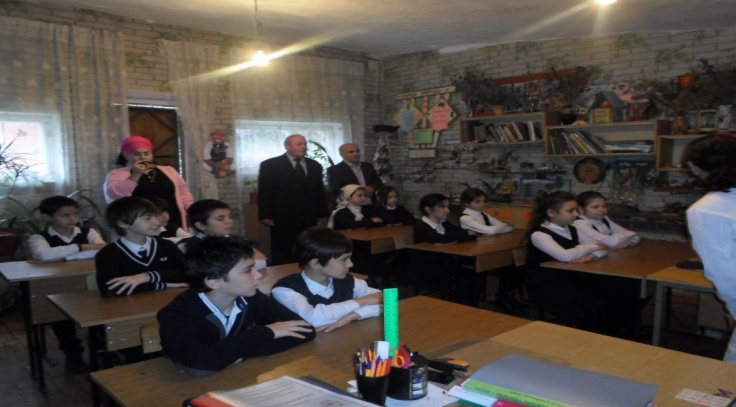            Занятия в объединении «Охрана природы»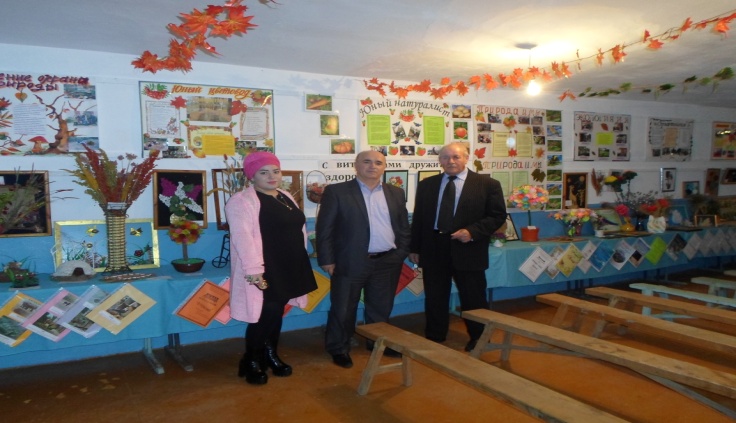                   Посещение выставки работ уч-ся ЭБЦ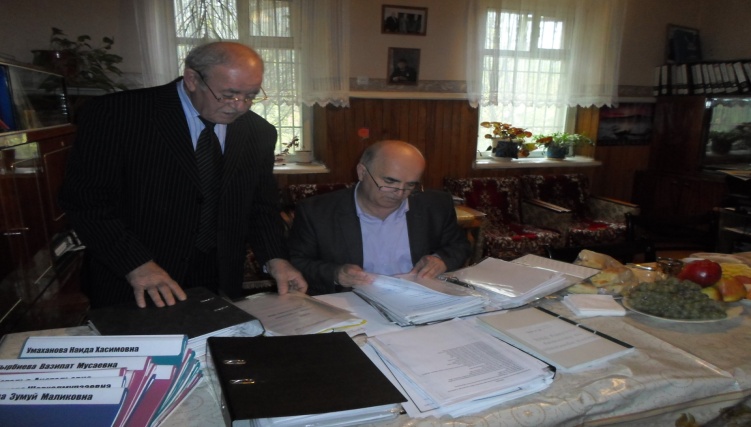                        Проверка документации ЭБЦ                      Редколлегия:                  Редактор -- А.А.Омаров                  Отв. Секретарь- З.М.Черивханова                  Вёрстка Л.У.Сайдулаева                  Фотографии И.В.Умаров                 Г.Хасавюрт ул.Заречная пр.1 д.2